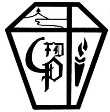 LISTA  DE ÚTILES SEPTIMO BÁSICO 2020ESTUCHE1 lápiz grafito N° 2, 1 pegamento en barra mediano12 lápices de colores grande 1 regla  1 correctorLápiz pasta azul o negro (para escritura en cuadernos y pruebas). Lápiz pasta rojo o verde (a elección del estudiante para subrayar)1 marcador o destacador (color a elección).CUADERNOS Y MATERIALESLENGUAJE1 cuaderno universitario 100 hojas (cuadro grande).1 cuaderno 80 hojas cuadro1 carpeta roja plastificada con acoclip2 Cuadernillo de hojas de oficio cuadriculadaLibro de lectura mensual detallado en el cuadro siguiente. (Debe llevarlo a clase al inicio de cada mes)El siguiente listado corresponde  a los 9 textos que el estudiante deberá leer durante el período escolar 2020. Cada alumno debe contar con el ejemplar, como segunda opción el libro impreso.MATEMÁTICAS1 Cuaderno cuadro grande 100 hojas Universitario1 Block prepicado cuadro oficio1 Carpeta azul plastificada con acoclipCompas metálicoEscuadra 60 - 30TransportadorCalculadora científica (Sugerencia CASIO fx 350 MS)CIENCIAS SOCIALES1 Cuaderno cuadro grande 100 hojas, Universitario1 Carpeta Amarilla plastificada con acoclipCIENCIAS1 Cuaderno cuadro grande 100 hojas, UniversitarioCarpeta color verde plastificada con acoclipTabla periódica de los elementosINGLÉS1 Cuaderno cuadro grande 100 hojas Universitario1 Texto LINK IT 2 SB A. Editorial Oxford. (La venta del libro se realizará en el colegio los días 27 de febrero, 4 y 5 marzo 2020 por la editorial)RELIGIÓN1 Cuaderno cuadro grande 100 hojas UniversitarioMÚSICA 1 cuaderno cuadro grande, de 60 hojas.1 cuaderno pauta entera.ARTES  1 Block de cartulinas de colores española2 témperas de 250cc color a elección.1 Cola fría 250 ccTira línea negro 0,5 y 0.81 Block de dibujo (1/8 pliego)3 Pinceles (2,4,8 planos)1 pliego de cartón piedra (cortado en 2)1 Cintas Masking Tape medianas1 Brocha chica o mediana1 Croquera mediana2 lápiz mina (2B -4B)1 plumón permanente negro1 caja lápices de 12 colores pasteles graso1 caja de lápices de 12 colores acuarelables.ÚTILES DE ASEO PERSONAL1 Cepillo dental y pastaPolera institucional para recambio, toalla de mano, jabón y desodorante para Educación FísicaMATERIALES GENERALES1 Resma de papel tamaño oficio  1 Agenda Oficial del Colegio 1 Carpeta acordeón (tipo maleta) para las pruebas.UNIFORMEIMPORTANTE: El Uniforme oficial del Colegio es de uso obligatorio, no se aceptarán prendas que no correspondan a él.Colegio Parroquial Francisco Didier  -  Germán Riesco # 220, Zapallar  -  Fono: 033*741096 - Fono/Fax: 033*741525www.cpfd.cl - colegiofranciscodidier@gmail.com LIBRO -AUTOREDITORIALMESASESINATO EN EL CANADIAN EXPRESS (Eric wilson)SMMarzoDIOSES Y HÉROES DE LA MITOLOGÍA GRIEGA (Selección)AlfaguaraAbrilUN CAPITÁN DE 15 AÑOS (Julio Verne)ZigZagMayoBIBIANA Y SU MUNDO (José Luis Olaizola)SMJunioCRONONAUTAS (Leonardo Villarroel)Barco a vaporJulioFANTASMAS DE DÍA (Lucía Baquedano)SMAgostoCOMO EN SANTIAGO (Daniel Barros Grez)ZigzagSeptiembreMISTERIO EN EL CAMPAMENTO (Beatriz García Huidobro)Barco a vaporOctubreCUENTOS ARAUCANOS (Alicia Morel)Andrés BelloNoviembreIMPORTANTE NO LEER EDICIONES ADAPTADASUNIFORME FORMALUNIFORME DEPORTIVOACCESORIOSAZUL MARINODAMASZAPATOS NEGROS (NO DE LONA)CALCETAS GRISESFALDA GRIS CON TABLAS (4 DEDOS SOBRE LA RODILLA)POLERA PIQUÉ  INSTITUCIONALCHALECO INSTITUCIONALPARKA INSTITUCIONALPANTALÓN ESCOLAR AZUL MARINO (MAYO- AGOSTO)BUZO INSTITUCIONALPOLERA AMARILLA INSTITUCIONAL (POLERA DE RECAMBIO INSTITUCIONAL)ZAPATILLAS DEPORTIVAS.CALZAS AZULES CORTAS.BUFANDACUELLO GORRO GUANTESVARONESZAPATOS NEGROS  ( NO DE LONA)CALCETAS GRISESPANTALÓN ESCOLAR GRIS POLERA PIQUÉ  INSTITUCIONALCHALECO INSTITUCIONALPARKA INSTITUCIONALBUZO INSTITUCIONALPOLERA AMARILLA INSTITUCIONAL(POLERA DE RECAMBIO INSTITUCIONAL)ZAPATILLAS DEPORTIVAS.BUFANDACUELLO GORRO GUANTES